XXI Российской научной конференции школьников «ОТКРЫТИЕ» СЕКЦИЯ ЭКОЛОГИЯИзменение загрязнения окружающей среды п. Харп, установленного методом учета флуктуирующей асимметрии листовой пластинки березы повислой, по сравнению с 2016 г.Исследовательская работаЯрославль, 2018 г.ВведениеВ 2016 году была выполнена работа  «Изучение загрязнения окружающей среды п. Харп методом учета флуктуирующей асимметрии листовой пластинки березы повислой», которая получила высокую оценку на конкурсах различного уровня: от муниципального до международного. Опираясь на рекомендации экспертной группы, в нынешней работе учтены, по возможности полученные советы. Методика исследования данной работы такая же, как и в предыдущей работе, однако было увеличено количество пробных площадок с трех до пяти. Сбор листьев осуществлялся в течение более длительного отрезка времени, чем раньше. Гипотеза: Если проводить измерения данным методом каждый год, то мы сможем выявить статистику годового загрязнение окружающей среды в поселке.Цель работы:Определить степень загрязнения окружающей среды в различных районах поселка Харп, сравнить с данными 2016 годаЗадачи:Определить уровень загрязнения в пяти районах п. ХарпСравнить полученные результаты с данными 2016 г.Объект исследованияЛистовые пластинки березы повислойПредмет исследованияАсиммертия листовой пластинки березы повислой (Веtula pendula Roth.)МетодикиОценка экологического состояния леса по асимметрии листьев1. С.А. Боголюбов, Экосистема, 2002Описание результатовОпределение уровня загрязнения в пяти районах п. ХарпВыбор площадок. Для выполнения работы были определены пять площадок, три из которых прошлогодние, на них производился сбор листьев как для предыдущей работы, так и для нынешней (Рис.1). Первая находится в непосредственной близости к обогатительному цеху предприятия Конгор-Хром (Рис. 2), так как именно это предприятие оказалось главным источником загрязнения воздуха, почвы, растительности. Вторая площадка выбрана в парковой зоне центральной части поселка (Рис. 3), так как это излюбленное место отдыха жителей поселка, удалена от первой на 1,5 км.  Третья – контрольная площадка располагается за школой на удалении от главного загрязнителя на 3 км. (Рис. 4).  Дополнительные две площадки: участок под номером четыре «Гаражи», там помимо автомобилей фактором загрязнения является железная дорога, показалось интересным проверить, насколько экологически «грязнее» этот участок, по сравнению с другими (Рис.5).  Пятый участок, это детсад «Жемчужинка», место где в течение дня находятся дети (Рис. 6). При выборе площадок учитывалось наличие объекта исследования, а именно произрастание березы в достаточном для исследования количестве.Сбор полевого материалаВ качестве растительного объекта использовалась береза повислая, так как это растение использовалось в предыдущем исследовании. Сбор листьев проводился в сроки 15 июля по 25 августа с растений, находящихся в примерно одинаковых экологических условиях по уровню освещенности, влажности, типу биотопа. Как и в прошлом году для анализа использовались только средневозрастные растения. Собирались листья с 10 близко расположенных растений  по 10 листьев примерно одинакового размера с каждого дерева, всего - 100 листьев с одной площадки. Листья брались из нижней части кроны, на уровне поднятой руки, с максимального количества доступных веток, только с укороченных побегов. При этом, использовались ветки разных направлений, условно - с севера, юга, запада и востока2. ИзмеренияС каждого листа снимали показатели по 5-ти параметрам с левой и правой стороны листа: первое измерение - ширина половинки листа. Второе измерение - длина второй жилки второго порядка от основания листа. Третье измерение - расстояние между основаниями первой и второй жилок второго порядка (Рис.7); четвертый показатель - расстояние между концами этих жилок; пятый - угол между главной жилкой и второй от основания жилкой второго порядка. Первые четыре параметра снимали циркулем-измерителем. Угол между жилками измеряли транспортиром (рис.8). Данные измерений заносили в таблицу (см. приложение, таблицы 1-10). Для хранения и математической обработки использовали программу Microsoft Excel3. ВычисленияВеличина асимметричности оценивается с помощью интегрального показателя - величины среднего относительного различия на признак (средняя арифметическая отношения разности к сумме промеров листа слева и справа, отнесенная к числу признаков). Для проведения вычислений пользовались вспомогательной таблицей. Измеряя параметры листа по 5-ти признакам (слева и справа) мы получали 10 значений. В первом действии находили относительное различие между значениями признака слева и справа  для каждого признака. Для этого находили разность значений измерений по одному признаку для одного листа, затем находили сумму этих же значений и разность делили на сумму.  После этого находили значение Y по формуле: Найденное значение Y вписывали в вспомогательную таблицу  в столбец 1 признака. Подобные вычисления производили по каждому признаку (от 1 до 5). В результате получили 5 значений Y для одного листа. Такие же вычисления производили для каждого листа в отдельности. Во втором действии находили значение среднего относительного различия между сторонами для каждого листа ( Z ).Для этого сумму относительных различий делили на число признаков. В третьем действии вычисляли среднее относительное различие на признак для всей выборки (Х). Для этого все значения Z складывали и делили на число этих значений.Полученный показатель характеризует степень асимметричности организма. Для данного показателя разработана пятибалльная шкала отклонения от нормы (см. таблицу 1) в которой 1 балл - условная норма, а 5 баллов - критическое состояние2.Таблица 1. Пятибальная шкала отклонения от нормы флуктуирующей асимметрии листовой пластинки березы повислой.РезультатыПо результатам вычислений (таблица 2), построены графики, анализируя которые можно говорить о загрязненности изученных территорий. На всех пяти площадках отмечается благополучная экологическая ситуация. На площадке вблизи предприятия Конгор-Хром (рис. 9) наибольшее значение показателя асимметричности не превышает 0,025, что указывает на ненарушенное экологическое равновесие Результат вызвал сомнение и был перепроверен. Новые вычисления дали тот же результат. На площадке в парковой зоне (рис. 10).  показатель асимметричности выше 0,045, но он так же не достигает 0,055. Показатели третьей, четвертой и пятой площадок (Рис 11,12,13) соответственно равны: 0,034; 0,033; 0,05, что так же свидетельствует об отсутствии факторов, нарушающих экологическое равновесие.Таблица 2. Отклонения от нормы флуктуирующей асимметрии листовой пластинки березы повислой при исследовании на территории поселка Харп (измерение 2017г.)Сравнительный анализ полученных результатов с данными 2016 г.Сравнивая полученные в 2017 году результаты с данными 2016 года, отмечается значительное отличие между ними (рис. 14). Если в 2016 году на площадке расположенной вблизи предприятия Конгор-Хром данные по асимметрии листовых пластинок значительно превышали показатель, обозначающий критическое состояние среды, то в этом году подобного не наблюдалось. В 2016 г. на второй площадке, расположенной в парковой зоне, было выявлено превышение показателя критического состояния природного равновесия. На контрольной площадке, удаленной от источника загрязнения на три километра, было зафиксировано, что асимметрия листовых пластинок приближается к критическому значению. В целом результаты прошлогоднего исследования показывают на наличие серьезных экологических нарушений, приводящих к изменениям гомеостаза морфогенетических процессов у всех живых организмов. Исследования 2017 года опровергли выводы, сделанные в предыдущей работе. Они свидетельствуют о благополучной экологической ситуации. Результаты лабораторных, химико-аналитических исследований, проведенных учащимися нашей школы в 2017 году противоречат данным, полученным методом флуктуирующей асимметрии листовой пластинки в этом же году. Они сходятся с выводами прошлого года и сигнализируют об экологической опасности территории п. Харп. Вывод1. Результат изучения асимметрии листовых пластинок березы повислой свидетельствует, что данные, полученные таким методом, могут значительно расходиться по годам и зависят не только от загрязненности окружающей среды, а так же и от других факторов. Предположительно играют роль погодные условия  в период вегетации данного вида растений. 2. При сравнении, полученных данных с результатами исследований, проведенных  химико-аналитическими методами, выявлено, что изучение среды способом флуктуирующей асимметрии не всегда дает аналогичные результаты и не может быть использовано при осуществлении мониторинговых мероприятий.3. Метод изучения среды способом флуктуирующей асимметрии требует дальнейших исследований в направлении выбора объекта исследования и коррекции на изменяющиеся условия в период вегетации растений.ЛитератураС.А. Боголюбов. Экологические исследования школьников в природе. – М.: Экосистема. 2001.Г.А. Шестакова, А.Б.Стрельцов, Е.Л.Константинов. Методика сбора и обработки материала для оценки стабильности развития березы повислой. Государственный педагогический университет им.К.Э.Циолковского. – Калуга, 1997В.М Захаров., Е.Ю. Крысанов. «Методика сбора и обработки материала для оценки стабильности развития (по 8 видам растений)». – Калуга, 2007В.А. Мясников.  Сборник работ XII Всероссийской экологической конференции молодежи «ЭКО-2006». – М.: «Ладога 100». 2006.ПриложениеТаблица №1. Вспомогательная таблица, заполненная при обработке первых 10 листьев, собранных на площадке №3Таблица №2 Расчетная таблица, заполненная при обработке первых 10 листьев, собранных на площадке №3Таблица №3 Вспомогательная таблица, заполненная при обработке второй партии из 10 листьев, собранных на площадке №3Таблица №4 Расчетная таблица, заполненная при обработке второй партии из 10 листьев, собранных на площадке №3Таблица №5 Вспомогательная таблица, заполненная при обработке третьей партии из 10 листьев, собранных на площадке №3Таблица №6. Расчетная таблица, заполненная при обработке третьей партии из 10 листьев, собранных на площадке №3Таблица № 7 Вспомогательная таблица, заполненная при обработке четвертой партии из 10 листьев, собранных на площадке №3Таблица № 8 Расчетная таблица, заполненная при обработке четвертой партии из 10 листьев, собранных на площадке №3Таблица № 9. Вспомогательная таблица, заполненная при обработке пятой партии из 10 листьев, собранных на площадке №3Таблица № 10. Расчетная  таблица, заполненная при обработке пятой партии из 10 листьев, собранных на площадке №3Таблица 11. Отклонения от нормы флуктуирующей асимметрии листовой пластинки березы повислой при исследовании на территории поселка Харп (измерения 2016г.)Автор - Мазуренко Полина Александровна, обучающаяся 9 класса Муниципального образовательного учреждения Школа п. Харп, Приуральский район, ЯНАОНаучные руководители- Старкова Татьяна Алексеевна, учитель биологии Муниципального образовательного учреждения Школа п. ХарпАбатурова Валентина Владимировна, учитель биологии Муниципального образовательного учреждения Школа п. ХарпСодержание1ВВЕДЕНИЕ……………………………………………………………………………………22ОПИСАНИЕ РЕЗУЛЬТАТОВОПРЕДЕЛЕНИЕ УРОВНЯ ЗАГРЕЗНЕНИЯ В ПЯТИ РАЙОНАХ П.ХАРП………...33ВЫБОР ПЛОЩАДОК……………………………………………………………………….34СБОР ПОЛЕВОГО МАТЕРИАЛА………………………………………………………...35ИЗМЕРЕНИЯ………………………………………………………………………………….46ВЫЧИСЛЕНИЯ……………………………………………………………………………….57РЕЗУЛЬТАТЫ…………………………………………………………………………………68СРАВНИТЕЛЬНЫЙ АНАЛИЗ ПОЛУЧЕННЫХ РЕЗУЛЬТАТОВ С ДАННЫМИ 2016 ГОД………………………………………………………………………………………..   79ВЫВОД…………………………………………………………………………………………91011ЛИТЕРАТУРА…………………………………………………………………………………ПРИЛОЖЕНИЯ……………………………………………………………………………….1011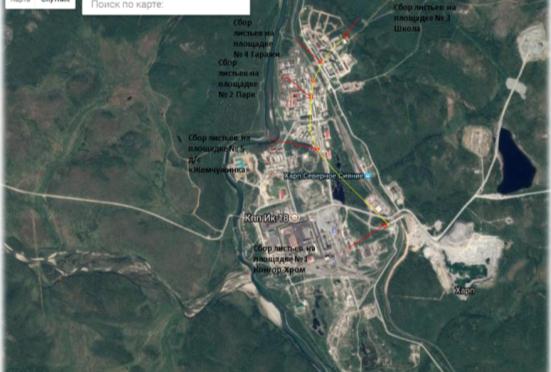 Рис. 1. Схема п. Харп (фотография со спутника) с обозначенными площадкамисбора материала для исследования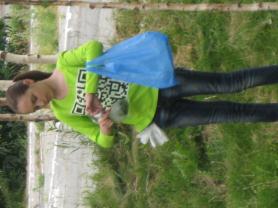 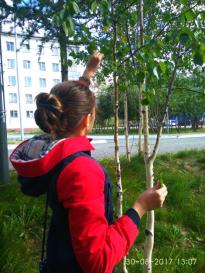 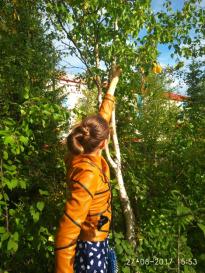 Рис.2. Сбор листьев на площадке № 1 (Конгор-Хром)Рис. 3. Сбор листьев на площадке № 2 (Парк)Рис. 4. Сбор листьев на площадке № 3 (Территория школы)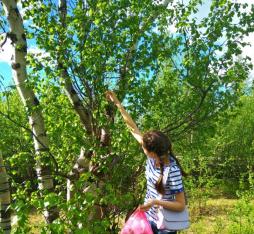 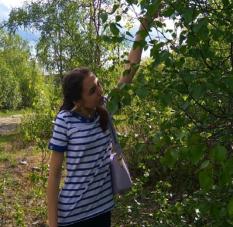 Рис.5. Сбор листьев на площадке № 4 (Гаражи)Рис.6. Сбор листьев на площадке № 5(Детсад Жемчужинка)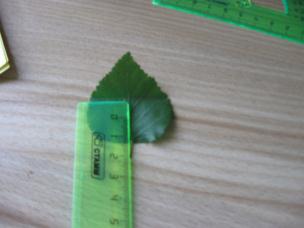 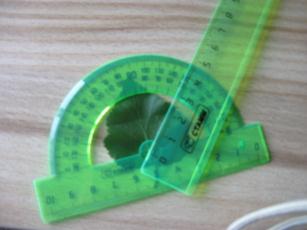 Рис. 7. Измерение  расстояния между основаниями первой и второй жилок второго порядка.Рис. 8. Измерение - угола между главной жилкой и второй от основания жилкой второго порядка.         Y=Xл-Xп     Xл+XпZ=Y1+Y2+…Y5            N X=Z1+…+Zn=                 nБаллЗначение показателя асимметричности1 баллдо 0,0552 балл0,055-0,0603 балл0,060-0,0654 балл0,065-0,0705 баллболее 0,07Рис. 9. Конгор-ХромРис. 10. ПаркРис. 11. Средняя школаРис. 12 ГаражиРис. 13. Детсад Жемчужинка№ растенияСредняя школаПаркКонгор-Хромд/с ЖемчужинкаГаражи10,0050,0280,0060,0040,01220,0100,0330,0020,0500,00130,0170,0210,0000,0180,00740,0050,0280,0020,0260,00050,0260,0030,0080,0010,00460,0110,0450,0210,0070,01770,0320,0140,0160,0020,01180,0040,0060,0080,0200,03290,0200,0200,0030,0170,002100,0210,0030,0220,0160,013Среднее по всем березам на площадке0,0150,0200,0090,0160,010Рис. 14. График, отклонения от нормы флуктуирующей асимметрии листовой пластинки березы повислой при исследовании на территории поселка Харп в 2016г. и 2017 г.Дата: 01.07.2017Дата: 01.07.2017Дата: 01.07.2017Дата: 01.07.2017Исполнитель:Исполнитель:Исполнитель:Исполнитель:Исполнитель:Исполнитель:Исполнитель:Место сбора: за средней школойМесто сбора: за средней школойМесто сбора: за средней школойМесто сбора: за средней школойМесто сбора: за средней школойМесто сбора: за средней школойМесто сбора: за средней школойМесто сбора: за средней школойМесто сбора: за средней школойМесто сбора: за средней школойМесто сбора: за средней школой№ листа1.Ширина половинок листа  мм1.Ширина половинок листа  мм2. Длина 2й жилки  мм2. Длина 2й жилки  мм3. Расстояние между основаниями 1й и 2й жилками мм3. Расстояние между основаниями 1й и 2й жилками мм4. Расстояние между концами 1й и 2й жилок мм4. Расстояние между концами 1й и 2й жилок мм5. Угол между центральной и 2й жилкой  градусы5. Угол между центральной и 2й жилкой  градусы№ листа1.Ширина половинок листа  мм1.Ширина половинок листа  мм2. Длина 2й жилки  мм2. Длина 2й жилки  мм3. Расстояние между основаниями 1й и 2й жилками мм3. Расстояние между основаниями 1й и 2й жилками мм4. Расстояние между концами 1й и 2й жилок мм4. Расстояние между концами 1й и 2й жилок мм5. Угол между центральной и 2й жилкой  градусы5. Угол между центральной и 2й жилкой  градусы          л      п     л     п     л    п     л    п     л    п113111721535661602681616756462603169231945866958416152420568764625141524224375515761416232644685059714142122336762598161722244468516291516242344576060101413202154564759№ листа1.Признак2.Признак3.Признак4.Признак5.ПризнакСреднее относительное различие на признак№ листаZ=Y1+Y2+…Y5/N№ листаY=Xл-XпY=Xл-XпY=Xл-XпY=Xл-XпY=Xл-XпZ=Y1+Y2+…Y5/N№ листа     Xл+Xп     Xл+Xп     Xл+Xп     Xл+Xп     Xл+XпZ=Y1+Y2+…Y5/N№ листаZ=Y1+Y2+…Y5/N10,0833-0,10530,2500-0,09090,00830,02912-0,14290,00000,16670,20000,01640,048030,28000,0952-0,11110,14290,08660,098740,03230,0909-0,09090,06670,01590,02305-0,03450,04350,14290,1667-0,05560,05266-0,0667-0,06120,0000-0,1429-0,0826-0,070770,0000-0,02330,0000-0,07690,0248-0,01518-0,0303-0,04350,0000-0,1429-0,0973-0,06289-0,03230,02130,0000-0,16670,0000-0,0355100,0370-0,02440,1111-0,0909-0,1132-0,0161ИТОГО:ИТОГО:ИТОГО:ИТОГО:ИТОГО:ИТОГО:0,0513X=Z1+…+Zn/nX=Z1+…+Zn/nX=Z1+…+Zn/nX=Z1+…+Zn/nX=Z1+…+Zn/nX=Z1+…+Zn/n0,0051X=Z1+…+Zn/nX=Z1+…+Zn/nX=Z1+…+Zn/nX=Z1+…+Zn/nX=Z1+…+Zn/nX=Z1+…+Zn/n0,0051Исполнитель:Исполнитель:Исполнитель:Исполнитель:Исполнитель:Исполнитель:Исполнитель:Исполнитель:Исполнитель:Исполнитель:Исполнитель:Исполнитель:Исполнитель:Исполнитель:Место сбора: за средней школойМесто сбора: за средней школойМесто сбора: за средней школойМесто сбора: за средней школойМесто сбора: за средней школойМесто сбора: за средней школойМесто сбора: за средней школойМесто сбора: за средней школойМесто сбора: за средней школойМесто сбора: за средней школойМесто сбора: за средней школой№ листа1.Ширина половинок листа  мм1.Ширина половинок листа  мм2. Длина 2й жилки  мм2. Длина 2й жилки  мм3. Расстояние между основаниями 1й и 2й жилками мм3. Расстояние между основаниями 1й и 2й жилками мм4. Расстояние между концами 1й и 2й жилок мм4. Расстояние между концами 1й и 2й жилок мм5. Угол между центральной и 2й жилкой  градусы5. Угол между центральной и 2й жилкой  градусы№ листа1.Ширина половинок листа  мм1.Ширина половинок листа  мм2. Длина 2й жилки  мм2. Длина 2й жилки  мм3. Расстояние между основаниями 1й и 2й жилками мм3. Расстояние между основаниями 1й и 2й жилками мм4. Расстояние между концами 1й и 2й жилок мм4. Расстояние между концами 1й и 2й жилок мм5. Угол между центральной и 2й жилкой  градусы5. Угол между центральной и 2й жилкой  градусы          л      п     л     п     л    п     л    п     л    п117212120767865672232520225457615432624131985866758421181618648669595252620175557555762427151587646261723242314476759608272322215694716892525142075786363102824171856585160№ листа1.Признак2.Признак3.Признак4.Признак5.ПризнакСреднее относительное различие на признак№ листаZ=Y1+Y2+…Y5/N№ листаY=Xл-XпY=Xл-XпY=Xл-XпY=Xл-XпY=Xл-XпZ=Y1+Y2+…Y5/N№ листа     Xл+Xп     Xл+Xп     Xл+Xп     Xл+Xп     Xл+XпZ=Y1+Y2+…Y5/N№ листаZ=Y1+Y2+…Y5/N1-0,10530,02440,0769-0,0667-0,0152-0,01722-0,0417-0,04760,1111-0,16670,0609-0,016830,0400-0,18750,23080,14290,07200,059640,0769-0,05880,20000,14290,07810,08785-0,01960,08110,0000-0,1667-0,0179-0,02466-0,05880,00000,06670,20000,00810,04327-0,02130,2432-0,2727-0,0769-0,0084-0,027280,08000,0233-0,09090,38460,02160,083790,0000-0,17650,1667-0,06670,0000-0,0153100,0769-0,0286-0,0909-0,2308-0,0811-0,0709ИТОГО:ИТОГО:ИТОГО:ИТОГО:ИТОГО:ИТОГО:0,1024X=Z1+…+Zn/nX=Z1+…+Zn/nX=Z1+…+Zn/nX=Z1+…+Zn/nX=Z1+…+Zn/nX=Z1+…+Zn/n0,0102X=Z1+…+Zn/nX=Z1+…+Zn/nX=Z1+…+Zn/nX=Z1+…+Zn/nX=Z1+…+Zn/nX=Z1+…+Zn/n0,0102Дата: 01.07.2017Дата: 01.07.2017Дата: 01.07.2017Дата: 01.07.2017Исполнитель:Исполнитель:Исполнитель:Исполнитель:Исполнитель:Исполнитель:Исполнитель:Место сбора: за средней школойМесто сбора: за средней школойМесто сбора: за средней школойМесто сбора: за средней школойМесто сбора: за средней школойМесто сбора: за средней школойМесто сбора: за средней школойМесто сбора: за средней школойМесто сбора: за средней школойМесто сбора: за средней школойМесто сбора: за средней школой№ листа1.Ширина половинок листа  мм1.Ширина половинок листа  мм2. Длина 2й жилки  мм2. Длина 2й жилки  мм3. Расстояние между основаниями 1й и 2й жилками мм3. Расстояние между основаниями 1й и 2й жилками мм4. Расстояние между концами 1й и 2й жилок мм4. Расстояние между концами 1й и 2й жилок мм5. Угол между центральной и 2й жилкой  градусы5. Угол между центральной и 2й жилкой  градусы№ листа1.Ширина половинок листа  мм1.Ширина половинок листа  мм2. Длина 2й жилки  мм2. Длина 2й жилки  мм3. Расстояние между основаниями 1й и 2й жилками мм3. Расстояние между основаниями 1й и 2й жилками мм4. Расстояние между концами 1й и 2й жилок мм4. Расстояние между концами 1й и 2й жилок мм5. Угол между центральной и 2й жилкой  градусы5. Угол между центральной и 2й жилкой  градусы          л      п     л     п     л    п     л    п     л    п1172028275688645921721303247111059603202134304712854534141519224577585351820252955111257556171824254410851547191926283491055568171827245611954549222334305613756541021233031571085451№ листа1.Признак2.Признак3.Признак4.Признак5.ПризнакСреднее относительное различие на признак№ листаZ=Y1+Y2+…Y5/N№ листаY=Xл-XпY=Xл-XпY=Xл-XпY=Xл-XпY=Xл-XпZ=Y1+Y2+…Y5/N№ листа     Xл+Xп     Xл+Xп     Xл+Xп     Xл+Xп     Xл+XпZ=Y1+Y2+…Y5/N№ листаZ=Y1+Y2+…Y5/N1-0,08110,0182-0,09090,00000,0407-0,02262-0,1053-0,0323-0,27270,0476-0,0084-0,07423-0,02440,0625-0,27270,20000,0093-0,00514-0,0345-0,0732-0,11110,00000,0450-0,03475-0,0526-0,07410,0000-0,04350,0179-0,03056-0,0286-0,02040,00000,1111-0,02860,006770,0000-0,0370-0,1429-0,0526-0,0090-0,04838-0,02860,0588-0,09090,10000,00000,00799-0,02220,0625-0,09090,30000,01820,053510-0,0455-0,0164-0,16670,11110,0286-0,0178ИТОГО:ИТОГО:ИТОГО:ИТОГО:ИТОГО:ИТОГО:-0,1651X=Z1+…+Zn/nX=Z1+…+Zn/nX=Z1+…+Zn/nX=Z1+…+Zn/nX=Z1+…+Zn/nX=Z1+…+Zn/n-0,0165X=Z1+…+Zn/nX=Z1+…+Zn/nX=Z1+…+Zn/nX=Z1+…+Zn/nX=Z1+…+Zn/nX=Z1+…+Zn/n-0,0165Дата: 01.07.2017Дата: 01.07.2017Дата: 01.07.2017Дата: 01.07.2017Исполнитель:Исполнитель:Исполнитель:Исполнитель:Исполнитель:Исполнитель:Исполнитель:Место сбора: за средней школойМесто сбора: за средней школойМесто сбора: за средней школойМесто сбора: за средней школойМесто сбора: за средней школойМесто сбора: за средней школойМесто сбора: за средней школойМесто сбора: за средней школойМесто сбора: за средней школойМесто сбора: за средней школойМесто сбора: за средней школой№ листа1.Ширина половинок листа  мм1.Ширина половинок листа  мм2. Длина 2й жилки  мм2. Длина 2й жилки  мм3. Расстояние между основаниями 1й и 2й жилками мм3. Расстояние между основаниями 1й и 2й жилками мм4. Расстояние между концами 1й и 2й жилок мм4. Расстояние между концами 1й и 2й жилок мм5. Угол между центральной и 2й жилкой  градусы5. Угол между центральной и 2й жилкой  градусы№ листа1.Ширина половинок листа  мм1.Ширина половинок листа  мм2. Длина 2й жилки  мм2. Длина 2й жилки  мм3. Расстояние между основаниями 1й и 2й жилками мм3. Расстояние между основаниями 1й и 2й жилками мм4. Расстояние между концами 1й и 2й жилок мм4. Расстояние между концами 1й и 2й жилок мм5. Угол между центральной и 2й жилкой  градусы5. Угол между центральной и 2й жилкой  градусы          л      п     л     п     л    п     л    п     л    п114152020436562602151523255467615831317201933655651413151820447854495131823235687595661517202145686149714151720647751538201918206589535491917171447666260102118151674536060№ листа1.Признак2.Признак3.Признак4.Признак5.ПризнакСреднее относительное различие на признак№ листаZ=Y1+Y2+…Y5/N№ листаY=Xл-XпY=Xл-XпY=Xл-XпY=Xл-XпY=Xл-XпZ=Y1+Y2+…Y5/N№ листа     Xл+Xп     Xл+Xп     Xл+Xп     Xл+Xп     Xл+XпZ=Y1+Y2+…Y5/N№ листаZ=Y1+Y2+…Y5/N1-0,03450,00000,14290,09090,01640,043120,0000-0,04170,1111-0,07690,02520,00353-0,13330,02560,00000,09090,04670,00604-0,0714-0,05260,0000-0,06670,0485-0,02845-0,16130,0000-0,09090,06670,0261-0,03196-0,0625-0,0244-0,1111-0,14290,1091-0,04647-0,0345-0,08110,20000,0000-0,01920,013080,0256-0,05260,0909-0,0588-0,0093-0,000990,05560,0968-0,27270,00000,0164-0,0208100,0769-0,03230,27270,25000,00000,1135ИТОГО:ИТОГО:ИТОГО:ИТОГО:ИТОГО:ИТОГО:0,0509X=Z1+…+Zn/nX=Z1+…+Zn/nX=Z1+…+Zn/nX=Z1+…+Zn/nX=Z1+…+Zn/nX=Z1+…+Zn/n0,0051X=Z1+…+Zn/nX=Z1+…+Zn/nX=Z1+…+Zn/nX=Z1+…+Zn/nX=Z1+…+Zn/nX=Z1+…+Zn/n0,0051Дата: 01.07.2017Дата: 01.07.2017Дата: 01.07.2017Дата: 01.07.2017Исполнитель:Исполнитель:Исполнитель:Исполнитель:Исполнитель:Исполнитель:Исполнитель:Место сбора: за средней школойМесто сбора: за средней школойМесто сбора: за средней школойМесто сбора: за средней школойМесто сбора: за средней школойМесто сбора: за средней школойМесто сбора: за средней школойМесто сбора: за средней школойМесто сбора: за средней школойМесто сбора: за средней школойМесто сбора: за средней школой№ листа1.Ширина половинок листа  мм1.Ширина половинок листа  мм2. Длина 2й жилки  мм2. Длина 2й жилки  мм3. Расстояние между основаниями 1й и 2й жилками мм3. Расстояние между основаниями 1й и 2й жилками мм4. Расстояние между концами 1й и 2й жилок мм4. Расстояние между концами 1й и 2й жилок мм5. Угол между центральной и 2й жилкой  градусы5. Угол между центральной и 2й жилкой  градусы№ листа1.Ширина половинок листа  мм1.Ширина половинок листа  мм2. Длина 2й жилки  мм2. Длина 2й жилки  мм3. Расстояние между основаниями 1й и 2й жилками мм3. Расстояние между основаниями 1й и 2й жилками мм4. Расстояние между концами 1й и 2й жилок мм4. Расстояние между концами 1й и 2й жилок мм5. Угол между центральной и 2й жилкой  градусы5. Угол между центральной и 2й жилкой  градусы          л      п     л     п     л    п     л    п     л    п12021233056875058220192825568561643191923247676575941620212474117605851921272575108554961091815457862647172029275479504981816212464117626192019283087121056611017182729541095852№ листа1.Признак2.Признак3.Признак4.Признак5.ПризнакСреднее относительное различие на признак№ листаZ=Y1+Y2+…Y5/N№ листаY=Xл-XпY=Xл-XпY=Xл-XпY=Xл-XпY=Xл-XпZ=Y1+Y2+…Y5/N№ листа     Xл+Xп     Xл+Xп     Xл+Xп     Xл+Xп     Xл+XпZ=Y1+Y2+…Y5/N№ листаZ=Y1+Y2+…Y5/N1-0,0244-0,1321-0,09090,0667-0,0741-0,051020,02560,0566-0,09090,2308-0,02400,039630,0000-0,02130,07690,0769-0,01720,02314-0,1111-0,06670,27270,22220,01690,06685-0,05000,03850,16670,11110,05770,064860,05260,0909-0,1111-0,0667-0,0159-0,01007-0,08110,03570,1111-0,12500,0101-0,009880,0588-0,06670,20000,22220,00810,084590,0256-0,03450,06670,0909-0,04270,021210-0,0286-0,03570,11110,05260,05450,0308ИТОГО:ИТОГО:ИТОГО:ИТОГО:ИТОГО:ИТОГО:0,2600X=Z1+…+Zn/nX=Z1+…+Zn/nX=Z1+…+Zn/nX=Z1+…+Zn/nX=Z1+…+Zn/nX=Z1+…+Zn/n0,0260X=Z1+…+Zn/nX=Z1+…+Zn/nX=Z1+…+Zn/nX=Z1+…+Zn/nX=Z1+…+Zn/nX=Z1+…+Zn/n0,0260№ растенияСреднее значение возле школыПаркКонгор-Хром10,0670,0810,12020,0580,0960,13230,090,2280,12640,1530,0770,20550,0940,1050,11260,110,0710,17670,0210,0810,06580,0660,0820,16990,0670,0620,081100,0650,08500,075Среднее по всем березам на площадке0,0660,0870,126